Obec Čistá a sociální výbor obce ČistáVás srdečně zvou u příležitosti Mezinárodního dne žen naSOUSEDSKÉ POSEZENÍ S PÍSNIČKOU,které se bude konatv sobotu 9.3.2019 od 17.30 - 20.00 hodin v KD Čistá.K tanci a poslechu zahraje hudební skupina Universal                a zazpívají žáci pěveckého kroužku při ZŠ a MŠ Čistá.Pro každou ženu připravena drobná pozornost.Součástí programu bude „Soutěž o nejchutnější jarní dezert“, vlastní kulinářské výroby. Kdo má zájem může donést své vlastní sladké či slané výrobky před začátkem akce. Pro vítězku či vítěze připravena odměna.Neseďte doma, přijďte se pobavit a společně oslavit MDŽ. Vstupné zdarma.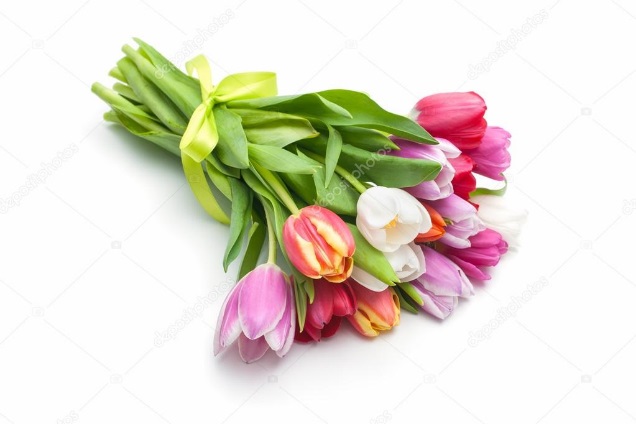 